Instrukcja do wniosku oraz odpowiedzi na najczęściej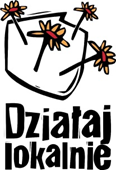 pojawiajcie się pytania, w sprawie działań w dobieepidemii w programie „Działaj Lokalnie”
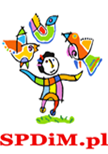 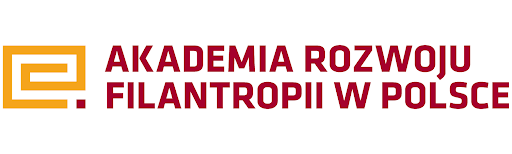 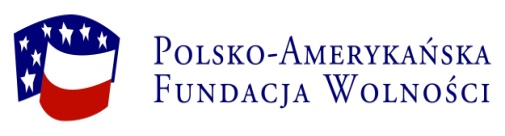 INSTRUKCJA DO WNIOSKU!!!Mamy świadomość, że wniosek jest obszerny. Jednak część pytań należy traktować jako instruktaż. Wniosek niejako „prowadzi piszącego za rękę”. Pokazuje co można robić w ramach projektu. Do kogo zwrócić się o pomoc. Gdzie i jak promować projekt. Zwracamy uwagę, że generator pozwala, by odpowiedzi na poszczególne pytania były minimalne. W wybranych pytaniach można wstawić odpowiedź „Nie dotyczy”. Pozwalamy na to w „DL 2020”.WAŻNE. Jeżeli dane pytanie nie odnosi się do zaplanowanych działań, wnioskodawca może wpisać „Nie dotyczy”.Chcielibyśmy wyraźnie podkreślić, że w ramach konkursu, odpowiedzi na poszczególne pytania z wniosku mogą być krótsze, mniej obszerne, bez pogłębionych analiz. 						                                            W przypadku zbyt szczupłych odpowiedzi, ODL ma prawo skierować wniosek do poprawy, celem uzupełnienia przez wnioskodawcę.UWAGA:W odpowiedzi na pytanie 15a powinny znaleźć się zapisy mówiące o tym, jak projekt przeciwdziałania epidemii i/lub negatywnym skutkom epidemii. Nieobowiązkowe pytania z wniosku to: 15.f, 15.i, 15.j, 16, 21. W pytaniu 22 wystarczy zaznaczyć jedną, dowolną odpowiedź. Projekty, które przeciwdziałają epidemii i/lub jej negatywnym skutkom są zwolnione z finansowego wkładu własnego. Muszą jednak mieć wkład rzeczowy lub usługowy w wysokości minimum 25%.UWAGA ZMIANA: BĘDĄ FINANSOWANE DZIAŁANIA AKCYJNE I  JEDNORAZOWE, ALE WYŁĄCZNIE ZMNIEJSZAJĄCE NEGATYWNE SKUTKI EPIDEMII.NAJCZĘŚCIEJ POJAWIAJĄCE SIĘ PYTANIA1. Co to znaczy: walka z epidemią i przeciwdziałanie negatywnym skutkom epidemii?Walka z epidemią to działania inferencyjne takie jak: szycie maseczek, czy zaopatrywanie osób starszych w produkty żywnościowe. Natomiast przeciwdziałanie negatywnym skutkom epidemii może dotyczyć różnych obszarów, np. edukacji, sportu, kultury, zdrowia, aktywności społecznej. Może też wynikać z pojawiających się problemów takich jak między innymi: bezrobocie, ubóstwo, wykluczenie społeczne, izolacja społeczna.2. Czy lokalne projekty w ramach głównego konkursu DL 2020 mogą być realizowane bez wkładu własnego- finansowego?Tak. Z wkładu własnego finansowego zwalniamy grantobiorców, których projekty służą przeciwdziałaniu skutkom epidemii.3. Jak rozumiemy przeciwdziałanie negatywnym skutkom epidemii?Negatywne skutki epidemii mogą obejmować: zamknięte szkoły, świetlice, domy kultury, boiska, obiekty rekreacyjne, a w konsekwencji brak dostępu lub utrudniony dostęp do edukacji, sportu, kultury, aktywności społecznej praktycznie dla wszystkich: dzieci, młodzieży, dorosłych. Dodatkowo, pogłębia się izolacja osób starszych, z niepełnosprawnościami, chorych czy seniorów. Przeciwdziałanie negatywnym skutkom epidemii obejmuje więc bardzo szeroki zakres działań: z jednej strony może to być przeniesienie edukacji, działalności kulturalnej czy aktywności różnych grup wsparcia, np. klubów AA i poradnictwa psychologicznego do Internetu. Z drugiej strony to także uruchomienie na nowo zamkniętej na czas epidemii świetlicy wiejskiej, reaktywacja działań samopomocowych, zorganizowanie powrotu realnych spotkań klubów i organizacji. Część działań będzie możliwa po zdjęciu formalnych ograniczeń i swobód poruszania się związanych z epidemią. Kolejnymi negatywnymi skutkami epidemii, które pojawią się niebawem, może być wzrost bezrobocia, ubóstwa, wykluczenia społecznego. Może pojawić się więc potrzeba wsparcia inicjatyw obywatelskich prowadzonych w tych obszarach. Takimi inicjatywami mogą być: akcje dożywiania ubogich, aktywizacja osób z niepełnosprawnościami.Bardzo nam zależy, aby program „Działaj lokalnie” był otwarty na wspieranie obywateli w przeciwdziałanie różnorodnym negatywnym skutkom epidemii. Zachęcamy też do dzielenia się (z nami i innymi Ośrodkami Działaj Lokalnie) dobrymi praktykami, przykładami ciekawych projektów.4. Czy wszystkie wnioski muszą być przeznaczone na walkę z koronawirusem, czy tylko mogą i mają pierwszeństwo w uzyskaniu wsparcia?Tak, każdy projekt powinien służyć walce z epidemią lub jej negatywnymi skutkami. Walka z epidemią (czyli na przykład szycie maseczek, czy robienie zakupów przez wolontariuszy) to jedno, a przeciwdziałanie jej negatywnym skutkom, gdzie definicja jest bardzo szeroka, to drugie. Nie wyobrażamy sobie sytuacji, że teraz gdy pojawiają się negatywne skutki epidemii w edukacji, zdrowiu, kulturze, sporcie i tak naprawdę w każdej dziedzinie życia, że możemy je pominąć.5. Czy katalog wydatków w ramach wniosków związanych z epidemią jest otwarty czy są jakieś obostrzenia, np. czy wnioskodawca ma uszyć maseczki czy może je zakupić? Czy grantobiorca może doposażyć swoją grupę aktywizującą (poprzez zakup laptopa, drukarki, słuchawek, projektora, stołów itp.).Katalog wydatków jest otwarty.6. Czy dotację można przeznaczyć na modernizację sal/budynku? (np. odnowienie sali, świetlicy wiejskiej). Tak, jeżeli modernizacja dotyczy walki z epidemią lub jej negatywnymi skutkami.7. Czy można skrócić czas realizacji projektu przy założeniu, że grantobiorca w ramach programu zakupi doposażenie?Nie. Projekty jedno- lub dwumiesięczne mogą dotyczyć jedynie walki z epidemią. Projekty ukierunkowane na działania, które przewidują zmniejszenie negatywnych skutków epidemii powinny być dłuższe, czyli od 3 do 6 m-cy.Dodatkowe informacje na temat Konkursu realizowanego w ramach Programu można uzyskać:Stowarzyszenie Pomocy Dzieciom i Młodzieży                                                         Ul. Kolejowa 2B 										     12-220 Ruciane- Nida                                                                                                   Tel. 500-227-940                                                                                                              e-mail. kierod@op.pl 